Інформаційне повідомленняпро проведення громадського обговорення проєкту рішення Рожищенської міської ради «Про  перепрофілювання (зміну типу) та зміну назви комунального закладу загальної середньої освіти «Сокільський ліцей» Рожищенської міської ради Луцького району Волинської області»           1. Найменування органу місцевого самоврядування, який проводить громадське обговорення -  Рожищенська міська рада.           2. Питання або назва проєкту акта, винесеного на обговорення:На обговорення виноситься проєкт рішення Рожищенської міської ради «Про  перепрофілювання (зміну типу) та зміну назви комунального закладу загальної середньої освіти «Сокільський ліцей» Рожищенської міської ради Луцького району Волинської області».Мета: врахування думки жителів Рожищенської територіальної громади щодо перепрофілювання (зміну типу) та зміну назви комунального закладу загальної середньої освіти «Сокільський ліцей» Рожищенської міської ради Луцького району Волинської області.          Освітня галузь постійно недофінансовувалась з боку держави, що накопичило масу проблем, особливо щодо матеріально-технічної бази шкіл. Відтепер ці проблеми мають вирішувати місцеві органи влади. Проте місцеві бюджети часто не в змозі забезпечити елементарну безпеку учнів у закладах освіти (йдеться про пожежну безпеку), вже не кажучи про запровадження інклюзії (в частині реконструкції закладів для їх архітектурної доступності дітям з особливими потребами); необхідні поточні ремонти; цифровізацію освітнього процесу тощо.           Ситуація ускладнюється тим, що мережа закладів освіти, що не була оптимізована на рівні районів, передана в такому ж неоптимізованому стані. Утримання шкіл з малою наповнюваністю – є надважким навантаженням на місцевий бюджет, враховуючи, що розподіл освітньої субвенції не спирається на фактичну наповнюваність класів, а здійснюється відповідно до розрахункової, яку не в змозі забезпечити маленькі школи. Такі реалії стимулюють процеси оптимізації освітньої мережі на рівні громади.           Мережа закладів загальної середньої освіти формується відповідно до законодавства з урахуванням соціально-економічної та демографічної ситуації, а також відповідно до культурно-освітніх та інших потреб територіальної громади.Розвиток мережі комунальних закладів освіти забезпечують районні, міські, сільські, селищні ради.       Реорганізація і ліквідація закладів загальної середньої освіти у сільській місцевості допускаються лише після громадського обговорення проєкту, відповідного рішення засновника.           На сьогодні, на території Рожищенської громади функціонують 19 ЗЗСО, з них: десять ліцеїв, вісім гімназій, одна початкова школа. Розрахункова наповнюваність класів визначається з урахуванням кількості населення та щільності його проживання і є основною складовою у розрахунку субвенції з державного бюджету, яка передбачена  на заробітну плату педагогічних працівників.             Значна видаткова частина бюджету Рожищенської громади використовується на забезпечення надання освітніх послуг. Школи з нижчою фактичною наповнюваністю класів у порівнянні з розрахунковою є найбільш затратними комунальними установами (у перерахунку на одного учня). Розпорядник коштів, керуючись пунктом 28 Порядку складання, розгляду, затвердження та основних вимог до виконання кошторисів бюджетних установ, затвердженого КМУ від 28.02.2002 №228, встановлює, що витрати повинні бути приведені у відповідність з бюджетними асигнуваннями.             Постановою Кабінету Міністрів України від 30 грудня 2022 року №1472  «Деякі питання розподілу обсягу освітньої субвенції на 2023 рік» Рожищенській територіальній громаді передбачено обсяг освітньої субвенції з державного бюджету місцевим бюджетам на 2023 рік у сумі 82 174 тис. грн. У порівнянні з 2022 роком обсяг субвенції зменшено майже на 15 000 тис.грн.            Створення громади надало жителям наших населених пунктів широкі можливості для формування своєї унікальної та ефективної системи управління освітньою сферою, яка в кінцевому рахунку допоможе підвищити якість освітніх послуг і заощадити кошти громади. Заходи з оптимізації шкільної мережі проводять з метою створення єдиного освітнього простору, раціонального та ефективного використання наявних ресурсів, їх спрямування на задоволення освітніх потреб учнів та вихованців. Дія прийнятого рішення поширюватиметься на учнів та їх батьків.           Зараз  у с. Сокіл  функціонує КЗЗСО «Сокільський ліцей». В даному закладі загальної середньої освіти на сьогодні здобувають освіту 94 учні.  Жоден з класів не відповідає мінімальному рівню наповнюваності. На сьогодні,  щоб Сокільський ліцей відповідав вимогам по наповнюваності класів такого типу закладів,  загальна кількість учнів у школі повинна становити не менше 200. Враховуючи те, що державна освітня субвенція покриває лише заробітну плату педагогічного персоналу, громада за рахунок місцевого бюджету фінансує комунальні послуги та утримання технічного персоналу.           Та втім, головне не це. Головне – це якість знань, рівень підготовки учнів, вміння набувати навиків спілкування в колективі однолітків, вчитися здобувати лідерські навики,  мати можливість повноцінного  розвитку своїх  здібностей та творчої майстерності. Бо тільки у конкурентному учнівському середовищі, є у дітей мотивація до кращих результатів у навчанні.           3. Суб’єкт, що виніс пропозицію щодо перепрофілювання (зміну типу) та зміну назви комунального закладу загальної середньої освіти «Сокільський ліцей» Рожищенської міської ради Луцького району Волинської області – гуманітарний відділ Рожищенської міської ради.          4. Відомості про місце і час проведення публічних заходів: зустріч з громадськістю відбудеться в приміщенні КЗЗСО «Сокільський ліцей»  28.04.2023 року о 12.00 год.          5. Поштова адреса та адреса електронної пошти, номер телефону, строк і форми для подання пропозицій (зауважень) – Гуманітарний відділ Рожищенської міської ради, м. Рожище, вул. Грушевського, 27, e-mail: gv.rogmrada@gmail.com,  тел. +380502338062.           Пропозиції (зауваження) учасників громадського обговорення подаються у письмовій чи усній формі, надсилаються електронною поштою із зазначенням прізвища, імені, по батькові та адреси особи, яка їх подає протягом 30 календарних днів з дати опублікування повідомлення про його проведення.            6. Місцезнаходження та адреса електронної пошти, номер телефону організатора громадського обговорення, за якими можна отримати консультації з питання, що винесено на громадське обговорення – Гуманітарний відділ Рожищенської міської ради, м. Рожище, вул. Грушевського, 27, e-mail: gv.rogmrada@gmail.com,  тел. +380502338062.             7. Прізвище та ім’я особи, визначеної відповідальною за проведення громадського обговорення – Кузава Ігор Борисович – начальник гуманітарного відділу Рожищенської міської ради.            8. Проект рішення Рожищенської міської ради розміщений на офіційному вебсайті Рожищенської міської ради  у розділі: «Громадська участь» 24 травня 2022 року, гіпертекстове посилання: https://rozhrada.gov.ua/documents/pro-pereprofilyuvannya-ta-zmina-nazvy-komunalnoho-zakladu-zahalnoyi-serednoyi-osvity-sokilskyy.            9. Строк і спосіб оприлюднення результатів громадського обговорення – узагальнення висловлених в ході проведення громадського обговорення зауважень та пропозицій здійснюється організатором протягом 7 днів після закінчення строку подання пропозицій. Після отримання висловлених пропозицій та проведеного аналізу відбудеться оприлюднення результатів громадського обговорення на сайті Рожищенської міської ради.              Запрошуємо усіх бажаючих взяти участь у обговоренні питання  щодо перепрофілювання (зміну типу) та зміну назви комунального закладу загальної середньої освіти «Сокільський ліцей» Рожищенської міської ради Луцького району Волинської області.                                                                                                                                                              Проєкт                                                                                                                                        РОЖИЩЕНСЬКА МІСЬКА РАДАЛУЦЬКОГО РАЙОНУ ВОЛИНСЬКОЇ ОБЛАСТІвосьмого скликанняРІШЕННЯ                   202    року                                                                                        № Про перепрофілювання (зміну типу)та зміну назви комунального закладу загальної середньої освіти «Сокільський ліцей» Рожищенської міської ради Луцького району Волинської області Відповідно до пункту 30 частини першої статті 26 Закону України «Про місцеве самоврядування в Україні», статті 22, частини другої статті 25 Закону України «Про освіту», статті 32 Закону України «Про повну загальну середню освіту», Закону України «Про державну реєстрацію юридичних осіб, фізичних осіб-підприємців та громадських формувань», постанови Кабінету Міністрів України від 03.11.2010 року № 996 «Про забезпечення участі громадськості у формуванні та реалізації державної політики», з метою створення умов для здобуття дітьми якісної освіти, приведення освітньої мережі у відповідність до вимог законодавства та освітніх потреб населення,  враховуючи рекомендації постійних комісій з питань комунальної власності, житлово-комунального господарства та благоустрою, енергозбереження та транспорту, будівництва та архітектури від                202   року №        та з питань освіти, культури, спорту, соціального захисту, здоров’я, у справах сім’ї та молоді, регламенту та кадрової політики від               202   року №           , міська  радаВИРІШИЛА:1.  Перепрофілювати (змінити тип) та змінити назву комунального закладу загальної середньої освіти «Сокільський ліцей» Рожищенської міської ради Луцького району Волинської області (код ЄДРПОУ 20140789), що знаходиться за адресою 45113, Волинська область, Луцький район, с. Сокіл, вул. Незалежності, 40 на комунальний заклад загальної середньої освіти «Сокільська гімназія» Рожищенської міської ради Луцького району Волинської області за тією ж адресою.2. Встановити, що комунальний заклад загальної середньої освіти «Сокільська гімназія» Рожищенської міської ради Луцького району Волинської області є правонаступником усіх прав і обов’язків комунального закладу загальної середньої освіти «Сокільський ліцей» Рожищенської міської ради Луцького району Волинської області.3. Керівнику закладу освіти (Дорощук З.А.) у зв’язку із перепрофілюванням (зміною типу) та зміною назви  закладу загальної середньої освіти: 3.1. повідомити орган, що здійснює державну реєстрацію про прийняте рішення щодо перепрофілювання (зміну типу) комунального закладу загальної середньої освіти «Сокільський ліцей» Рожищенської міської ради Луцького району Волинської області та зміну найменування на комунальний заклад загальної середньої освіти «Сокільська гімназія» Рожищенської міської ради Луцького району Волинської області та подати в установленому законодавством України порядку необхідні документи для внесення до Єдиного державного реєстру юридичних осіб, фізичних осіб – підприємців та громадських формувань відповідних записів.3.2. Розробити Статут комунального закладу загальної середньої освіти «Сокільська гімназія» Рожищенської міської ради Луцького району Волинської області (у новій редакції) та подати його на затвердження  Рожищенській міській раді.3.3. здійснити заходи щодо державної реєстрації  змін до установчих документів у встановленому законодавством порядку. 4. Контроль за виконанням даного рішення покласти на постійні комісії з питань комунальної власності, житлово-комунального господарства та благоустрою, енергозбереження та транспорту, будівництва та архітектури та з питань освіти, культури, спорту, соціального захисту, здоров’я, у справах сім’ї та молоді, регламенту та кадрової політики.Міський голова                                                               Вячеслав ПОЛІЩУККузава Ігор 21283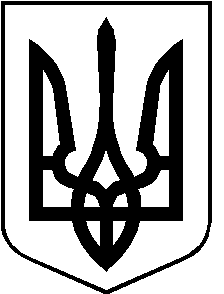 